United StatesUnited StatesUnited StatesUnited StatesOctober 2023October 2023October 2023October 2023SundayMondayTuesdayWednesdayThursdayFridaySaturday1234567891011121314Columbus Day1516171819202122232425262728293031HalloweenNOTES: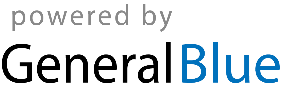 